Хочешь быть здоровым, сильным?
Занимайся спортом ты!
И тогда добиться в жизни,
Сможешь очень много ты!В рамках недели здоровья, ребята всех возрастных групп, поучаствовали в спортивных соревнованиях и эстафетах! Маленькие спортсмены показали свою ловкость, скорость и силу воли!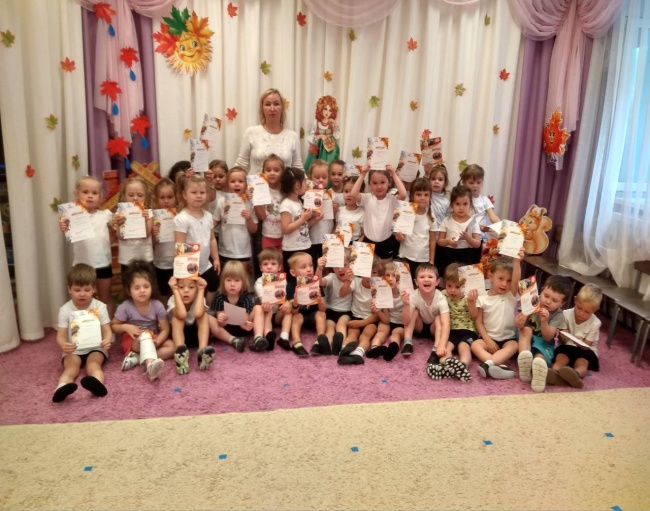 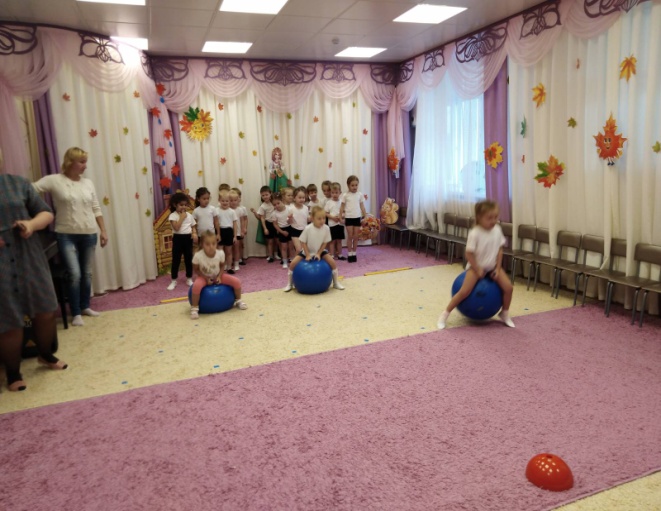 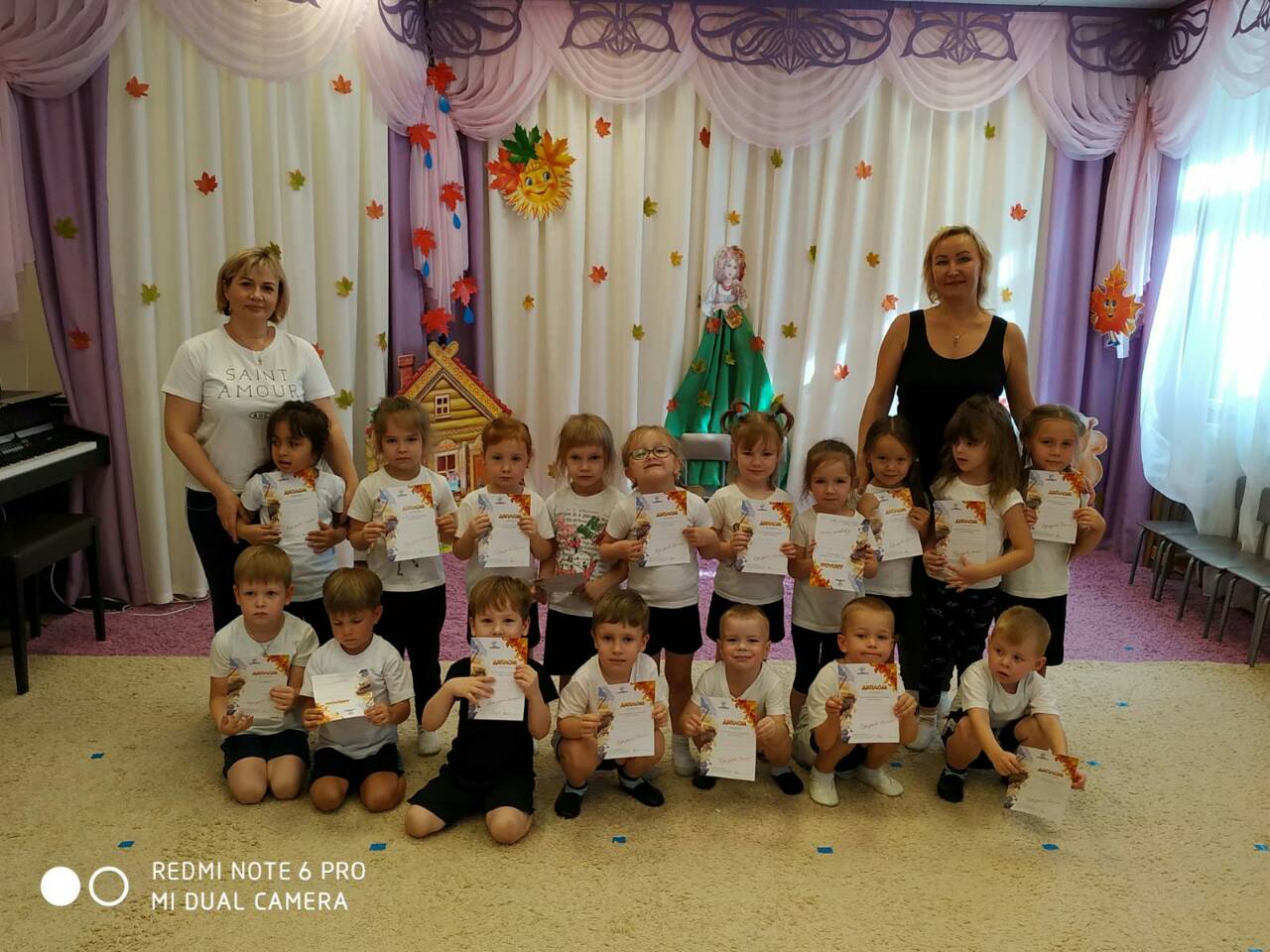 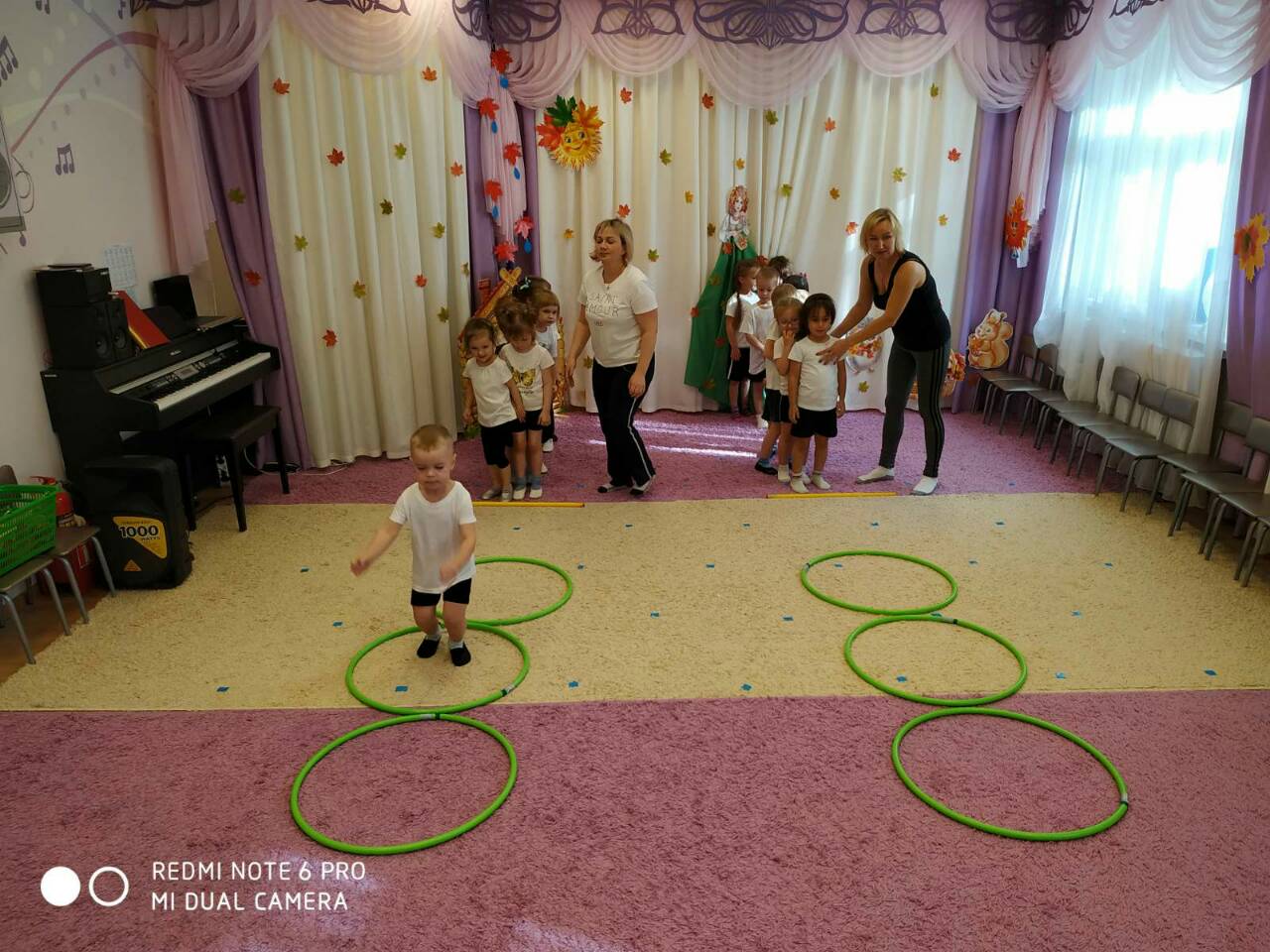 